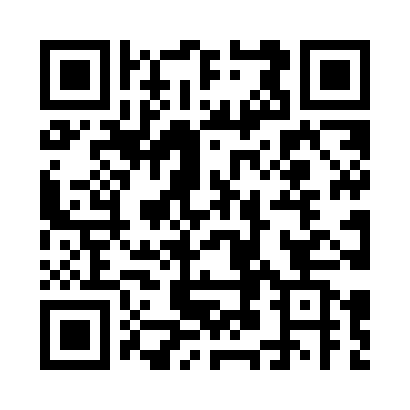 Prayer times for Uehrde, GermanyWed 1 May 2024 - Fri 31 May 2024High Latitude Method: Angle Based RulePrayer Calculation Method: Muslim World LeagueAsar Calculation Method: ShafiPrayer times provided by https://www.salahtimes.comDateDayFajrSunriseDhuhrAsrMaghribIsha1Wed3:125:461:145:188:4311:052Thu3:085:441:145:188:4411:093Fri3:045:421:145:198:4611:124Sat3:015:401:145:208:4811:165Sun3:005:391:145:208:4911:196Mon2:595:371:145:218:5111:207Tue2:585:351:135:228:5311:218Wed2:585:331:135:228:5411:219Thu2:575:321:135:238:5611:2210Fri2:565:301:135:248:5811:2311Sat2:565:281:135:248:5911:2312Sun2:555:271:135:259:0111:2413Mon2:545:251:135:259:0211:2514Tue2:545:241:135:269:0411:2515Wed2:535:221:135:279:0511:2616Thu2:525:201:135:279:0711:2717Fri2:525:191:135:289:0811:2718Sat2:515:181:135:289:1011:2819Sun2:515:161:135:299:1111:2920Mon2:505:151:145:309:1311:2921Tue2:505:141:145:309:1411:3022Wed2:495:121:145:319:1611:3123Thu2:495:111:145:319:1711:3124Fri2:485:101:145:329:1811:3225Sat2:485:091:145:329:2011:3326Sun2:485:081:145:339:2111:3327Mon2:475:071:145:339:2211:3428Tue2:475:061:145:349:2411:3429Wed2:475:051:145:349:2511:3530Thu2:465:041:155:359:2611:3631Fri2:465:031:155:359:2711:36